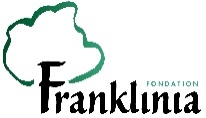 Project Logical Framework(Particular attention and detail should be paid to this document as it will serve as basis for monitoring the project. Add rows as required but limit the number of objectives. Delete this note)TimetablePlease add or remove rows and columns as required – Delete noteSMARTSpecific	Clearly defined so that all people involved in the project have the same understanding of what the terms meanMeasurable	Definable in relation to some standard scale (numbers, percentage, fractions, or all/nothing states)Achievable	Appropriate within the context of the project site and in light of the political, social and financial contextResults-oriented	Representing necessary changes in threats or conditions affecting one or more project objectivesTimed	Achievable within a specific period of time within the project duration(Delete note)Project TitleOrganisationGoal: (Insert here in one sentence the effective contribution to the improvement of the conservation status of the project target species and/or habitat type. Delete note) Goal: (Insert here in one sentence the effective contribution to the improvement of the conservation status of the project target species and/or habitat type. Delete note) Expected outcomes(s): (Describe here in a concise manner the long term change of state or improved situation towards which the project is making a contribution. Delete note) Expected outcomes(s): (Describe here in a concise manner the long term change of state or improved situation towards which the project is making a contribution. Delete note) Objectives(Please express in SMART format. Delete note)Results(Please express in SMART format. Delete note)ActivitiesBudget requested to achieve objective(List the immediate observable changes in performance, behaviour or status of resources that should occur as a direct result of the project. Delete note)(List the products, services or results that must be delivered by the project for the relevant objective to be achieved. Delete note)(List the specific tasks that must be undertaken for the results to be achieved. Delete note)(One figure per objective – Indicate currency. Delete note)Objective 1R.1.1R.1.2R.1.3         etcA.1.1.1A.1.1.2A.1.1.3 etcA.1.2.1A.1.2.2 etcA.1.3.1 etcObjective 2R.2.1etcA.2.1.1etcObjective 3etcR.3.1etcA.3.1.1etcTOTAL BUDGET REQUESTED (Insert here the sum of the individual budgets for each project objective: it MUST match the total amount in the Grant Application and Budget files. Delete note)ActivitiesNb of months requiredYear 1Year 1Year 1Year 1Year 2Year 2Year 2Year 2Year 3Year 3Year 3Year 3ActivitiesNb of months requiredQ1Q2Q3Q4Q1Q2Q3Q4Q1Q2Q3Q4R.1.1A.1.1.1A.1.1.2R.1.2A.1.2.1A.1.2.2R.2.1A.2.1.1A.2.1.2R.3.1A.3.1.1A.3.1.2R.3.2Etc.